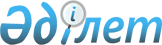 Об утверждении Положения о геологической информации, находящейся в государственной собственности, и порядке ее использования в учебных, научных, коммерческих и иных целях
					
			Утративший силу
			
			
		
					Постановление Правительства Республики Казахстан от 7 ноября 1996 года № 1357. Утратило силу постановлением Правительства Республики Казахстан от 11 марта 2011 года № 251      Сноска. Утратило силу постановлением Правительства РК от 11.03.2011 № 251 (вводится в действие по истечении десяти календарных дней со дня первого официального опубликования).      В целях реализации Указа Президента Республики Казахстан, имеющего силу Закона, от 27 января 1996 г. N 2828 "О недрах и недропользовании" Правительство Республики Казахстан постановляет: см.Z100291

      Утвердить прилагаемое Положение о геологической информации, находящейся в государственной собственности, и порядке ее использования в учебных, научных, коммерческих и иных целях. 

     Премьер-Министр 

  Республики Казахстан 

                                         Утверждено 

                                 постановлением Правительства 

                                     Республики Казахстан 

                                   от 7 ноября 1996 г. 1357 

                       Положение 

         о геологической информации, находящейся

      в государственной собственности, и порядке ее

            использования в учебных,научных,

                коммерческих и иных целях 

                    Общие положения 

      1. Настоящее Положение является обязательным для исполнения центральными и местными исполнительными органами Республики Казахстан, всеми юридическими и физическими лицами, осуществляющими недропользование на территории Республики Казахстан.

      Сноска. В пункт 1 внесены изменения - постановлением Правительства РК от 4 августа 2003 г. N 779. 



      2. Информация о геологическом строении Недр, содержащихся в них полезных ископаемых, геологических параметрах месторождений, величине запасов, условиях разработки, а также любых особенностях Недр, содержащихся в геологических отчетах, картах и иных материалах, находится в государственной собственности, если она получена за счет бюджетных ассигнований Республики, и в собственности Недропользователя, если она получена за счет собственных средств Недропользователя.

      Сноска. Пункт 2 - в редакции постановления Правительства РК от 4 августа 2003 г. N 779. 



      3. Независимо от источника финансирования геологическая и иная информация о недрах в обязательном порядке безвозмездно по установленному стандарту передается на хранение, систематизацию и обобщение в государственный орган по использованию и охране недр. 

      Сноска. В пункт 3 внесены изменения - постановлением Правительства РК от 22 июня 1998 г. N 578. Новая редакция - от 4 августа 2003 г. N 779. 



      4. При прекращении действия Контракта вся геологическая информация переходит в собственность государства. Недропользователь обязан безвозмездно передать уполномоченному органу по использованию и охране недр (далее - уполномоченный орган) все документы и иные материальные носители геологической информации.

      Сноска. Пункт 4 - в редакции постановления Правительства РК от 4 августа 2003 г. N 779. 



      5. Информация о недрах, находящаяся в государственной собственности, не подлежит приватизации. 



      6. Порядок сбора и хранения информации о недрах, за исключением информации, указанной в пункте 7 настоящего Положения, определяется уполномоченным органом, который является хранителем информации о недрах в Республике Казахстан. 



      7. Порядок сбора, хранения и предоставления информации о недрах, содержащей государственную и коммерческую тайну, определяется в соответствии с действующим законодательством Республики Казахстан. 

      Настоящее Положение не распространяется на информацию о недрах, содержащую государственную тайну. 



      8. Порядок использования в учебных, научных, коммерческих и иных целях геологической информации, полученной за счет средств Недропользователя и переданной им в соответствии с пунктом 3 настоящего Положения уполномоченному органу, определяется соглашением собственника информации и уполномоченным органом. 

      Этим соглашением также определяется срок конфиденциальности всей геологической информации или ее части, а также возможность и условия передачи геологической информации в период действия Контракта из собственности Недропользователя в собственность Республики Казахстан.

      Сноска. Пункт 8 - в редакции постановления Правительства РК от 4 августа 2003 г. N 779. 

                  Виды и уровни информации о недрах 

      9. Информация о недрах включает два основных вида: первичную и вторичную. 

      К первичной информации о недрах относится: 

      информация на природных носителях (вещественная информация), представленная керном буровых скважин, пробами нефти, воды, газа, образцами каменного материала, коллекциями различного назначения, шлифами и т.д.; 

      информация на искусственных (бумажных, магнитных и др.) носителях, представленная журналами полевых наблюдений и другой документацией, в том числе журналами опробования, результатами анализов проб, записями геофизических наблюдений и т.п. 

      К вторичной информации о недрах относится информация, полученная в результате обработки, интерпретации, анализа и обобщения первичной информации. 



      10. По своему объему и целевому назначению вся информация о недрах, предоставляемая недропользователям, делится на три уровня: 

      информация о недрах первого уровня - общая (ознакомительная) информация (проспекты), включающая общую геологическую характеристику, технико-экономические показатели для использования в научных, коммерческих и иных целях; 

      информация о недрах второго уровня (конкурсные пакеты) - предварительная геологическая информация для подготовки конкурсного предложения (бизнес-плана); 

      информация о недрах третьего уровня - полный пакет информации о недрах по контрактной территории, предназначенный для недропользователя, получившего право недропользования.

      Сноска. В пункт 10 внесены изменения - постановлением Правительства РК от 4 августа 2003 г. N 779. 

          Условия предоставления в пользование

                   информации о недрах 

      11. Информация о недрах может предоставляться в пользование в учебных, научных, коммерческих и иных целях казахстанским и иностранным недропользователям, а также другим лицам в соответствии с действующим законодательством Республики Казахстан. 



      12. Информация о недрах (как первичная, так и вторичная) может предоставляться в пользование полностью или частично путем: 

      краткого ознакомления с ее содержанием (без права изъятия и копирования); 

      предоставления копий информации; 

      предоставления информации на природных носителях при наличии их дубликатов. 



      13. Не подлежат предоставлению в пользование не имеющие дубликатов каменный материал, коллекции, пробы и т.п. Перечень этой информации устанавливается уполномоченным органом. 



      14. Информация о недрах, находящаяся в государственной собственности, предоставляется в пользование юридическим и физическим лицам: 

      участникам конкурса на получение права недропользования - в виде конкурсного пакета; 

      победителю конкурса на получение права недропользования - по участку недр, оговоренному в условиях конкурса на получение права недропользования - в виде полного пакета по контрактной территории; 

      заключившим контракт с уполномоченным органом на проведение государственного геологического изучения или научно-исследовательских работ, финансируемых из республиканского бюджета; 

      иным лицам - по решению уполномоченного органа на условиях, предусмотренных настоящим Положением.

      Сноска. В пункт 14 внесены изменения - постановлением Правительства РК от 4 августа 2003 г. N 779. 



      15. Информация о недрах, находящаяся в государственной собственности, может предоставляться в постоянное или во временное пользование. Во временное пользование информация о недрах предоставляется только организациям, выполняющим на основании административного акта и/или контракта с уполномоченным органом государственное геологическое изучение недр, финансируемое из государственных средств. Во всех иных случаях информация о недрах предоставляется в постоянное пользование. 



      16. Предоставление в пользование информации о недрах, находящейся в государственной собственности, осуществляется на возмездной (продажа) или безвозмездной основе. 

      На безвозмездной основе информация о недрах предоставляется: 

      организациям, выполняющим государственное геологическое изучение недр, финансируемое из бюджетных ассигнований, и Компетентному органу Правительства Республики Казахстан по заключению и исполнению контрактов на недропользование; 

      в случаях, не указанных в настоящем пункте, информация о недрах предоставляется на возмездной основе, а доходы от ее реализации зачисляются в республиканский бюджет. 

      Сноска. В пункт 16 внесены изменения - постановлениями Правительства РК от 22 июня 1998 г. N 578; от 4 августа 2003 г. N 779. 



      17. Предоставление информации о недрах, находящейся в государственной собственности, в пользование осуществляется без права ее передачи, дарения и перепродажи третьим лицам. 



      18. Физические или юридические лица, самовольно присвоившие (минуя уполномоченный орган), сокрывшие и испортившие информацию о недрах, несут ответственность в соответствии с законодательством Республики Казахстан. 

               Порядок передачи и определения стоимости 

                         информация о недрах 

      19. Порядок предоставления и стоимость информации о недрах, находящейся в государственной собственности, первого уровня (в случаях, когда она реализуется на возмездной основе) определяются уполномоченным органом. 



      20. Условия и порядок предоставления информации о недрах, находящейся в государственной собственности, второго уровня (конкурсных пакетов) устанавливаются конкурсной комиссией в соответствии с Правилами предоставления права недропользования в Республике Казахстан.

      Сноска. В пункт 20 внесены изменения - постановлением Правительства РК от 22 июня 1998 г. N 578; от 4 августа 2003 г. N 779. 



      21. Цена информации о недрах, находящейся в государственной собственности, третьего уровня (полного пакета) устанавливается уполномоченным органом. 



      22. Информация о недрах, собственником которой является недропользователь, предоставляется в пользование в учебных, научных, коммерческих и иных целях в период действия контракта по согласованию с уполномоченным органом. 

      Использование информации о недрах, полученной за счет средств недропользователя и переданной в уполномоченный орган, осуществляется в соответствии с соглашением между уполномоченным органом и недропользователем, предусматривающим порядок предоставления информации другим лицам и срок ее конфиденциальности. 



      23. Документом, подтверждающим факт предоставления информации о недрах в пользование и условия использования ее по назначению, является договор. 
					© 2012. РГП на ПХВ «Институт законодательства и правовой информации Республики Казахстан» Министерства юстиции Республики Казахстан
				